附件1: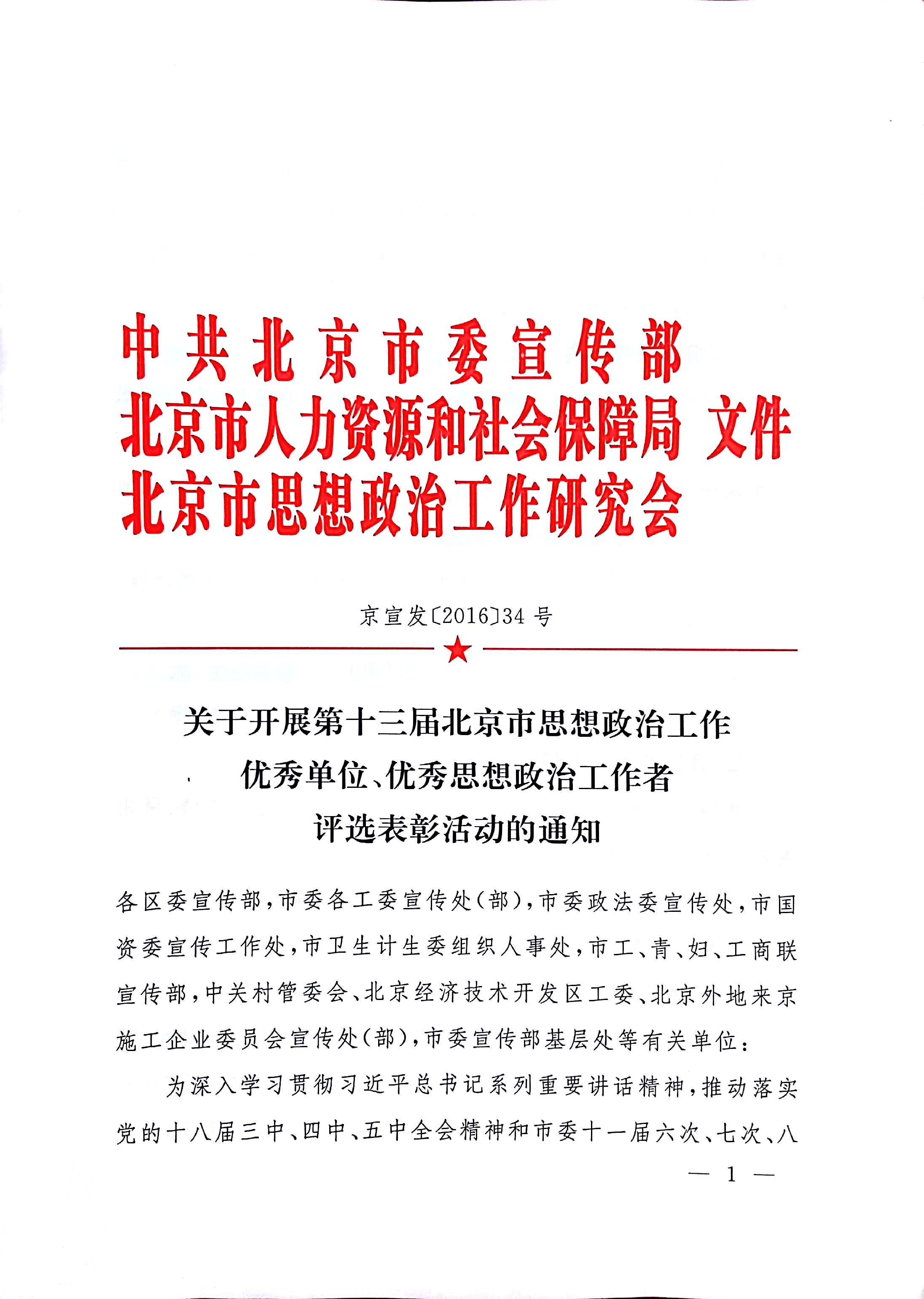 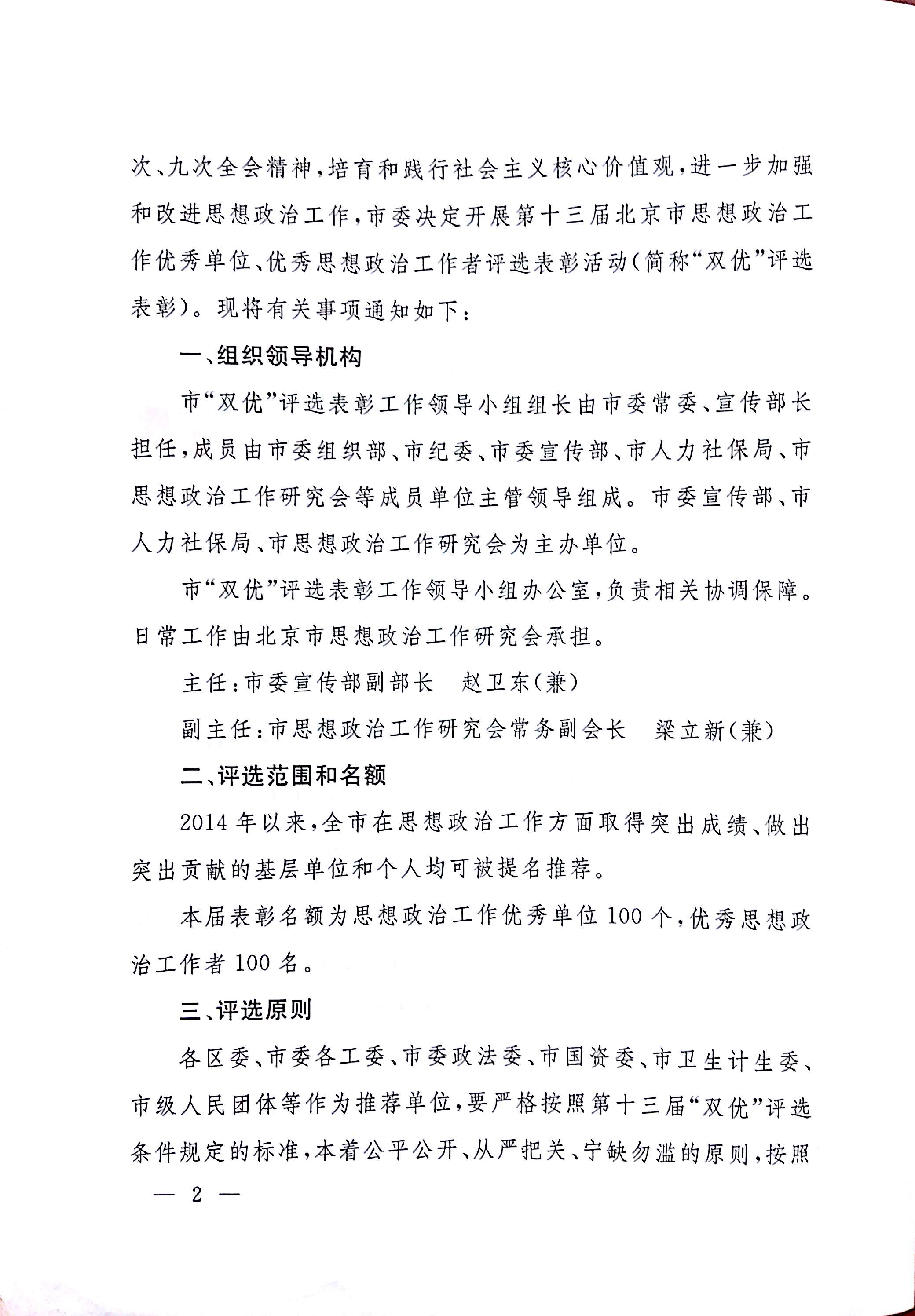 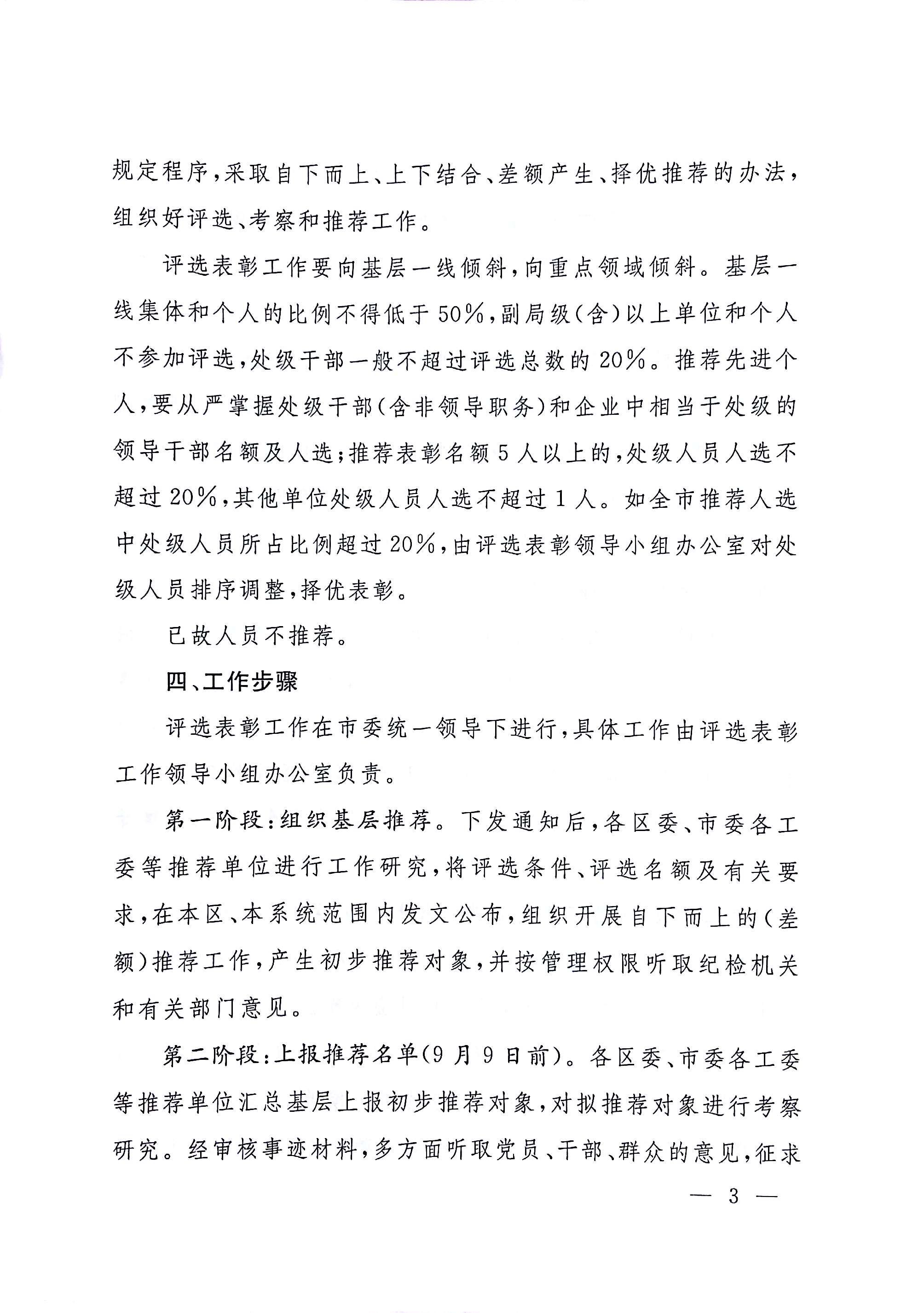 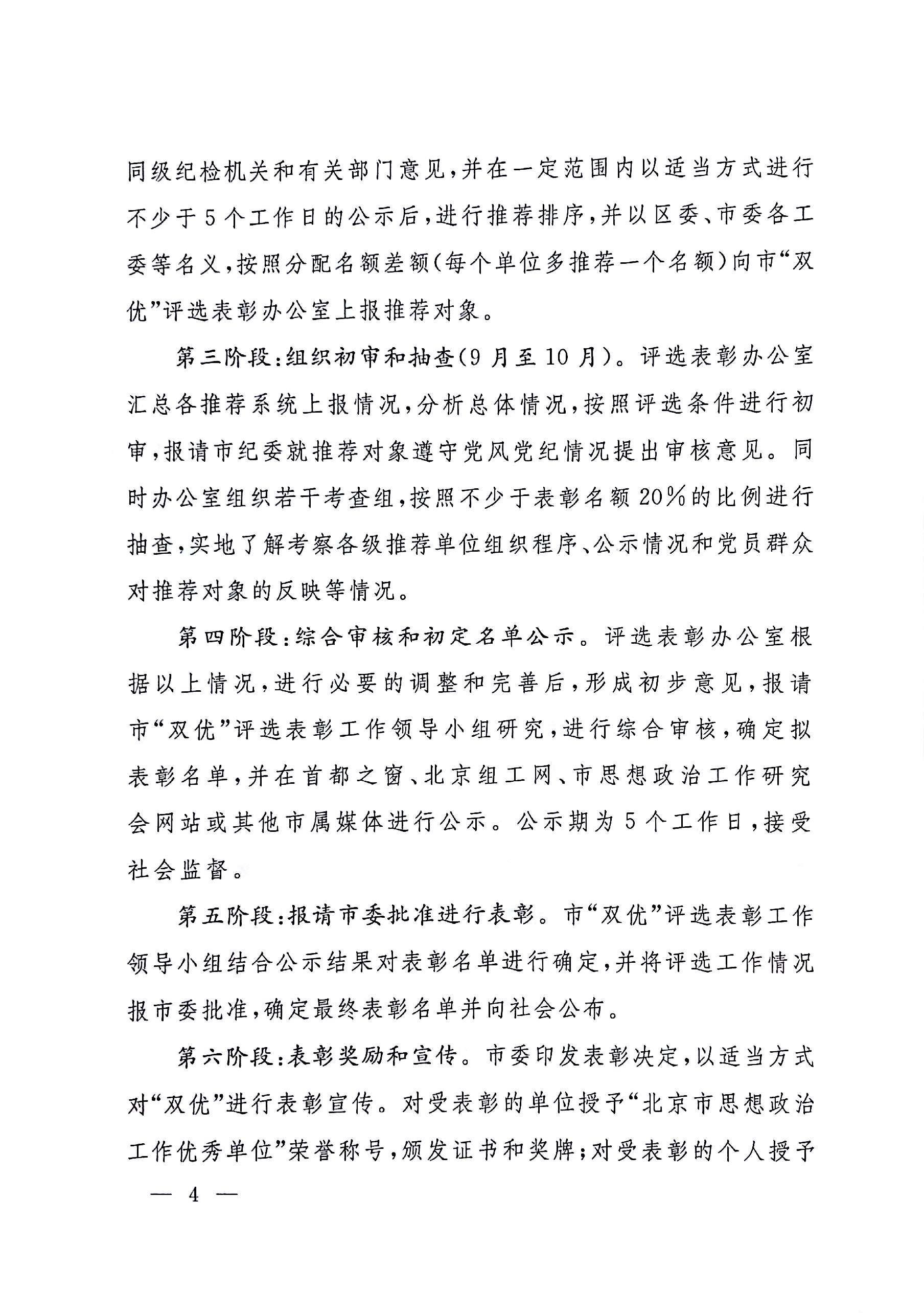 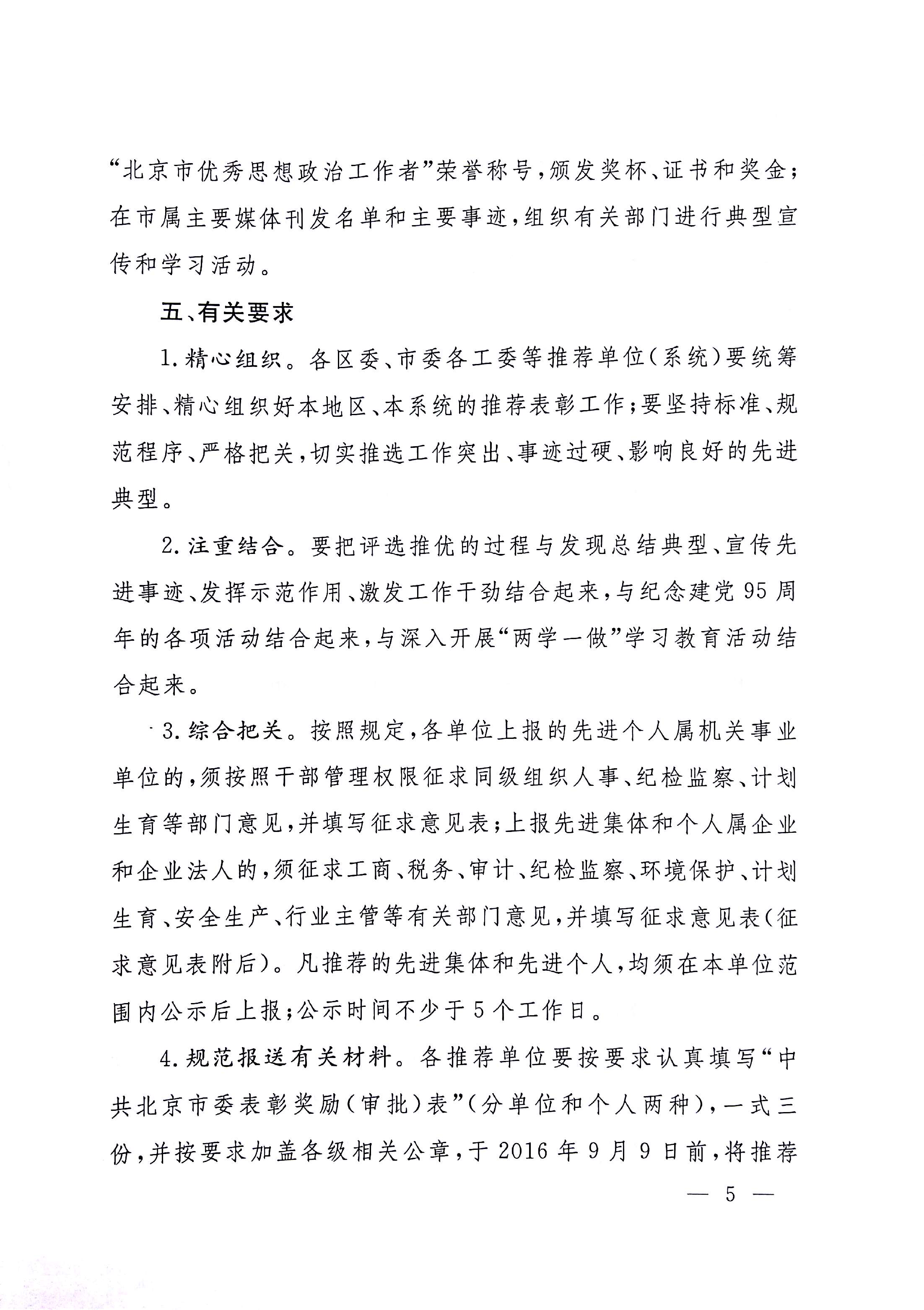 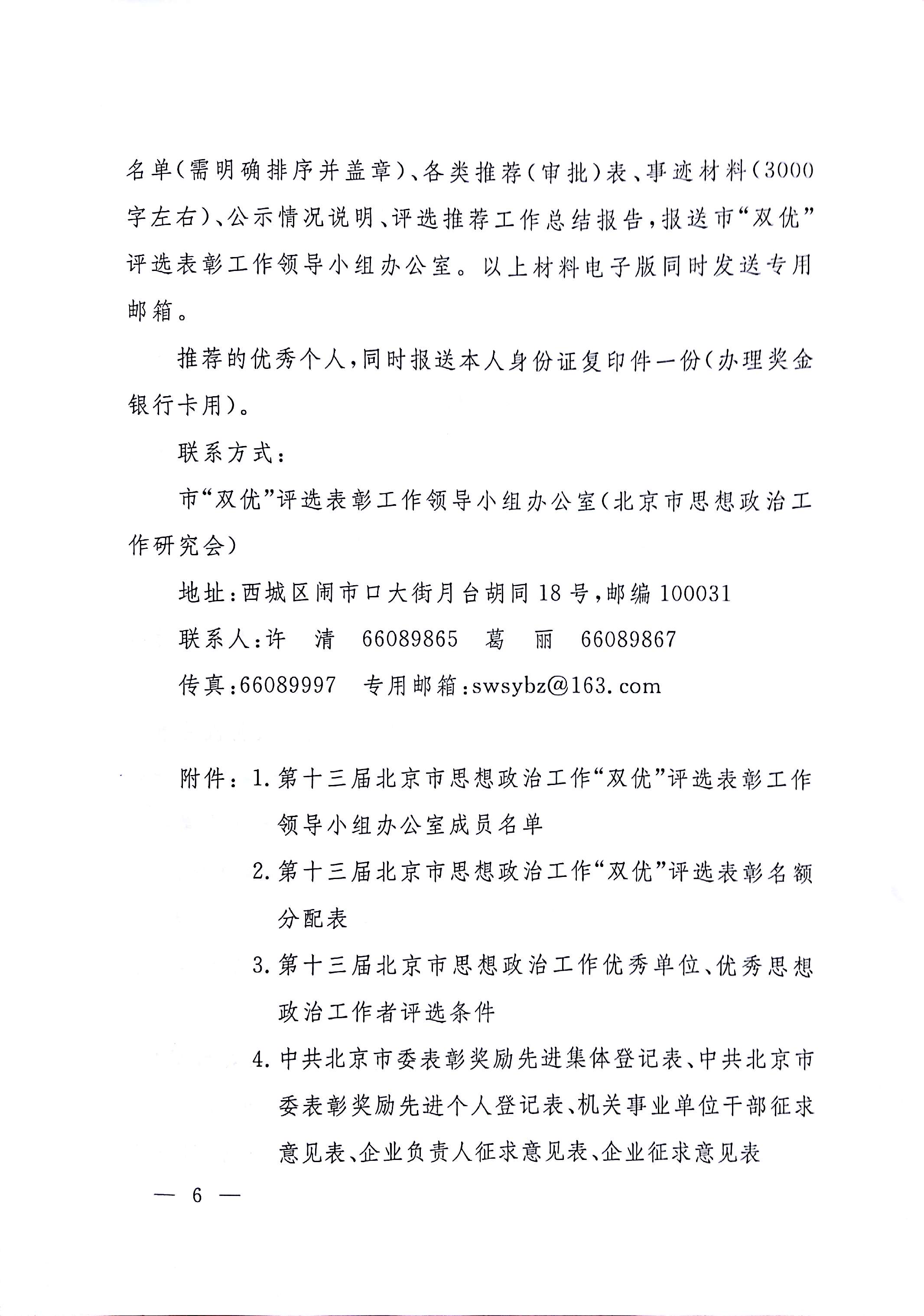 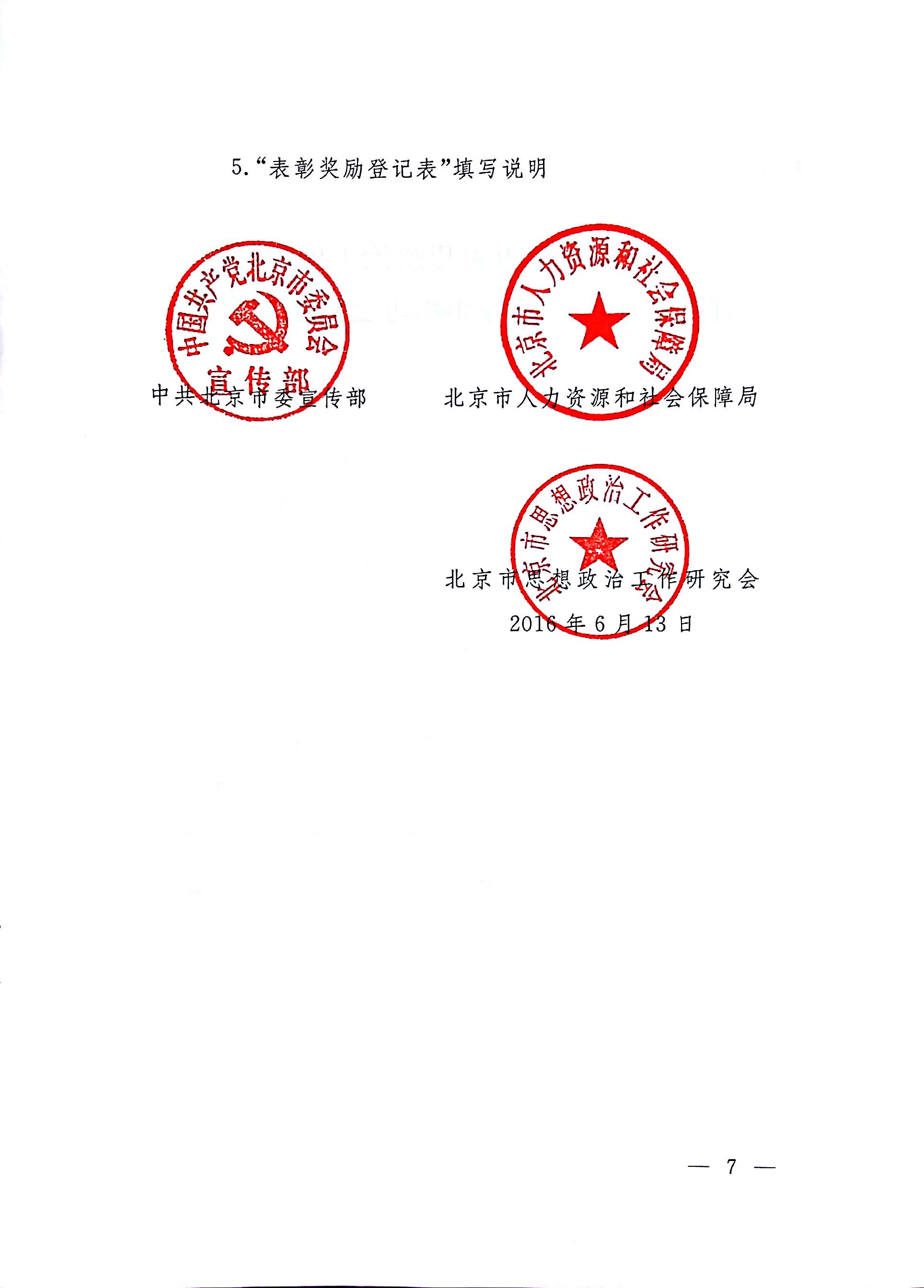 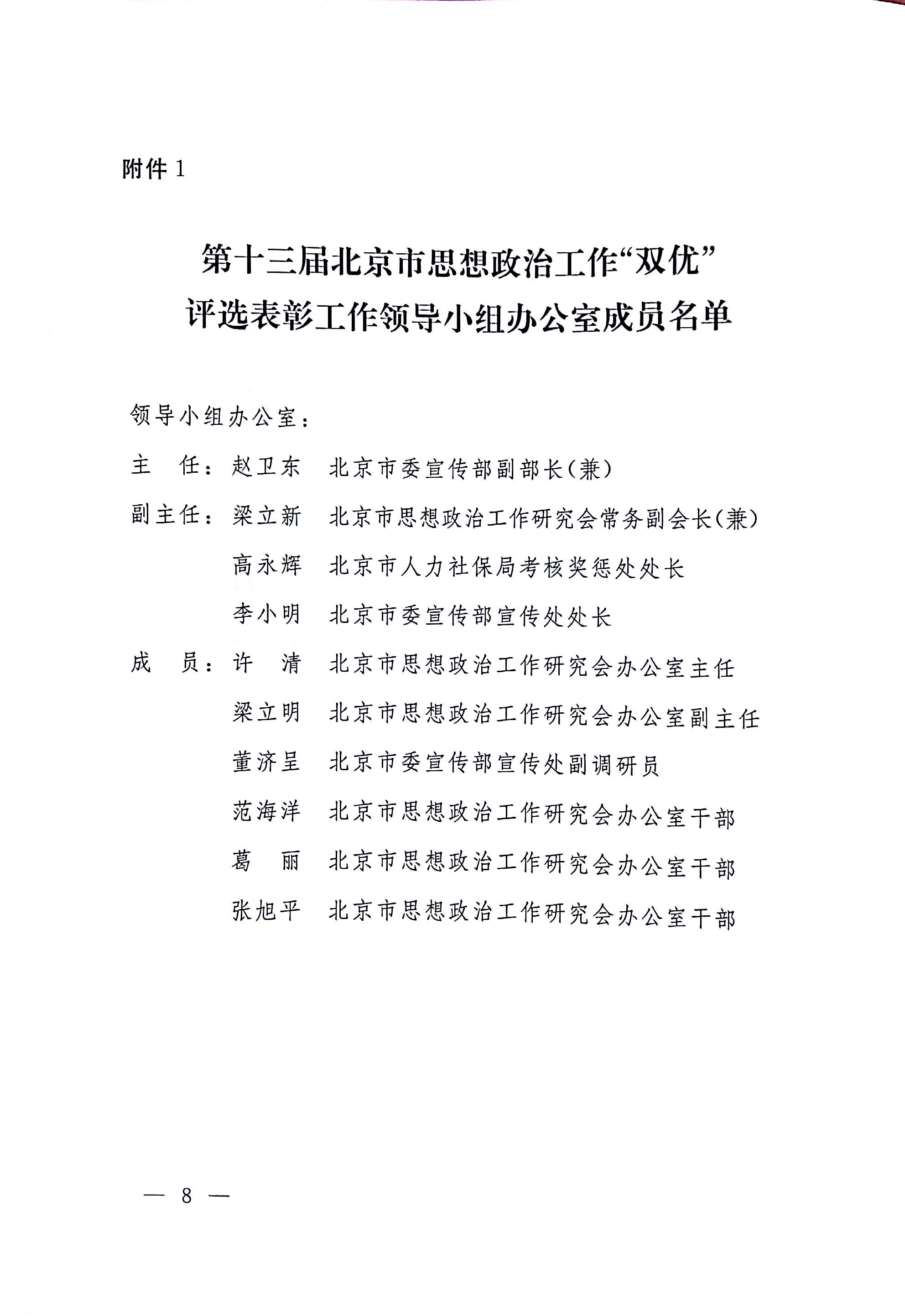 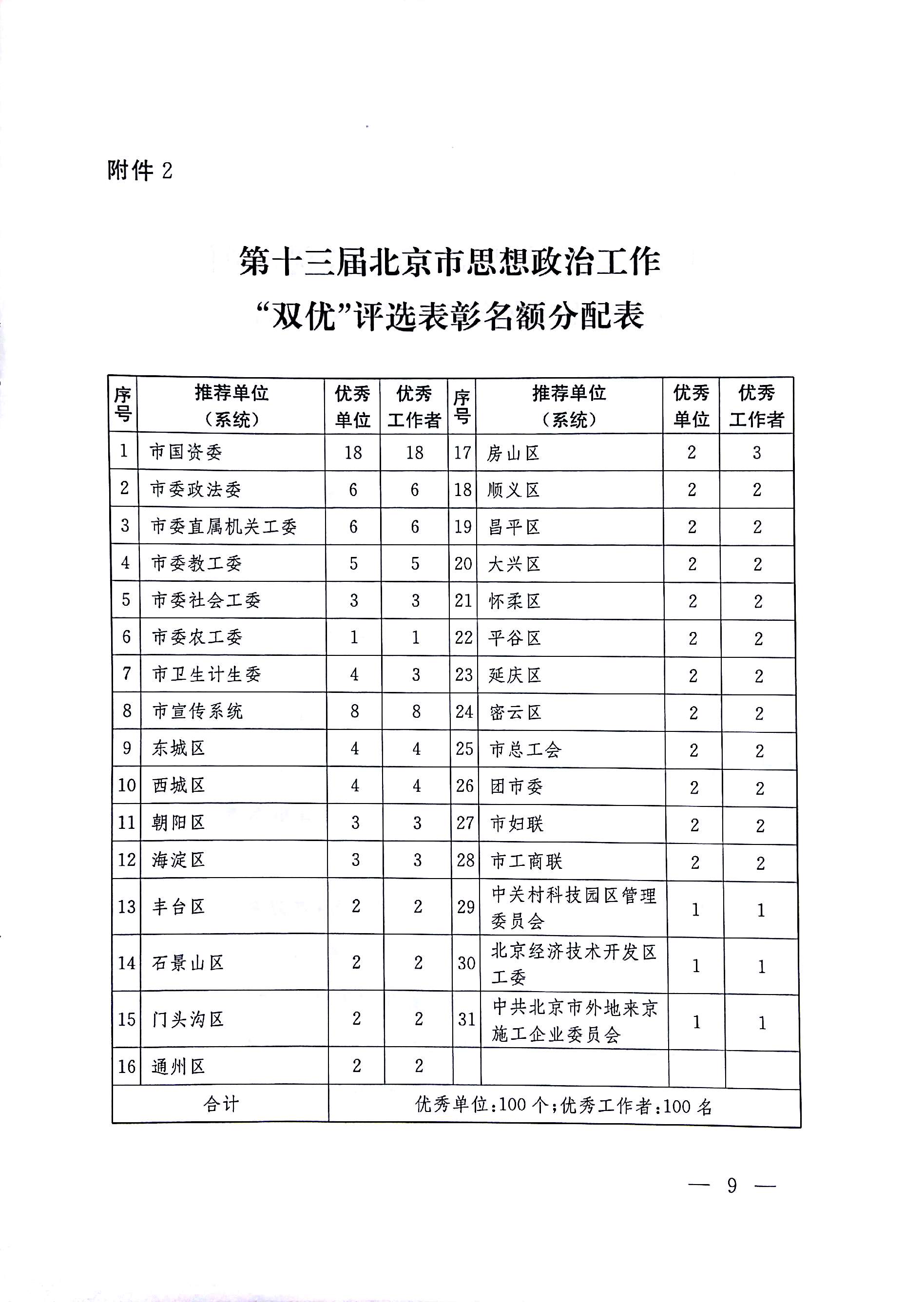 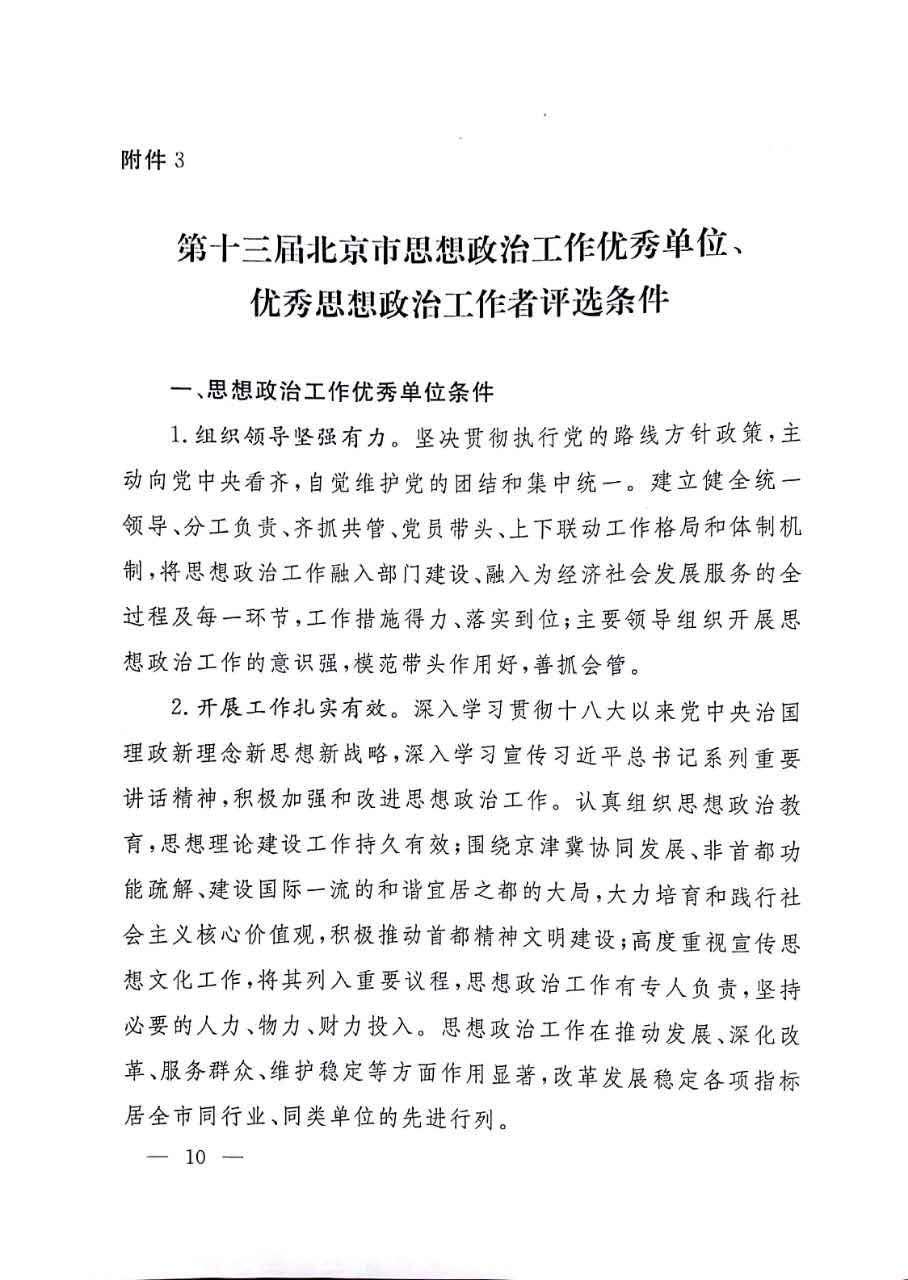 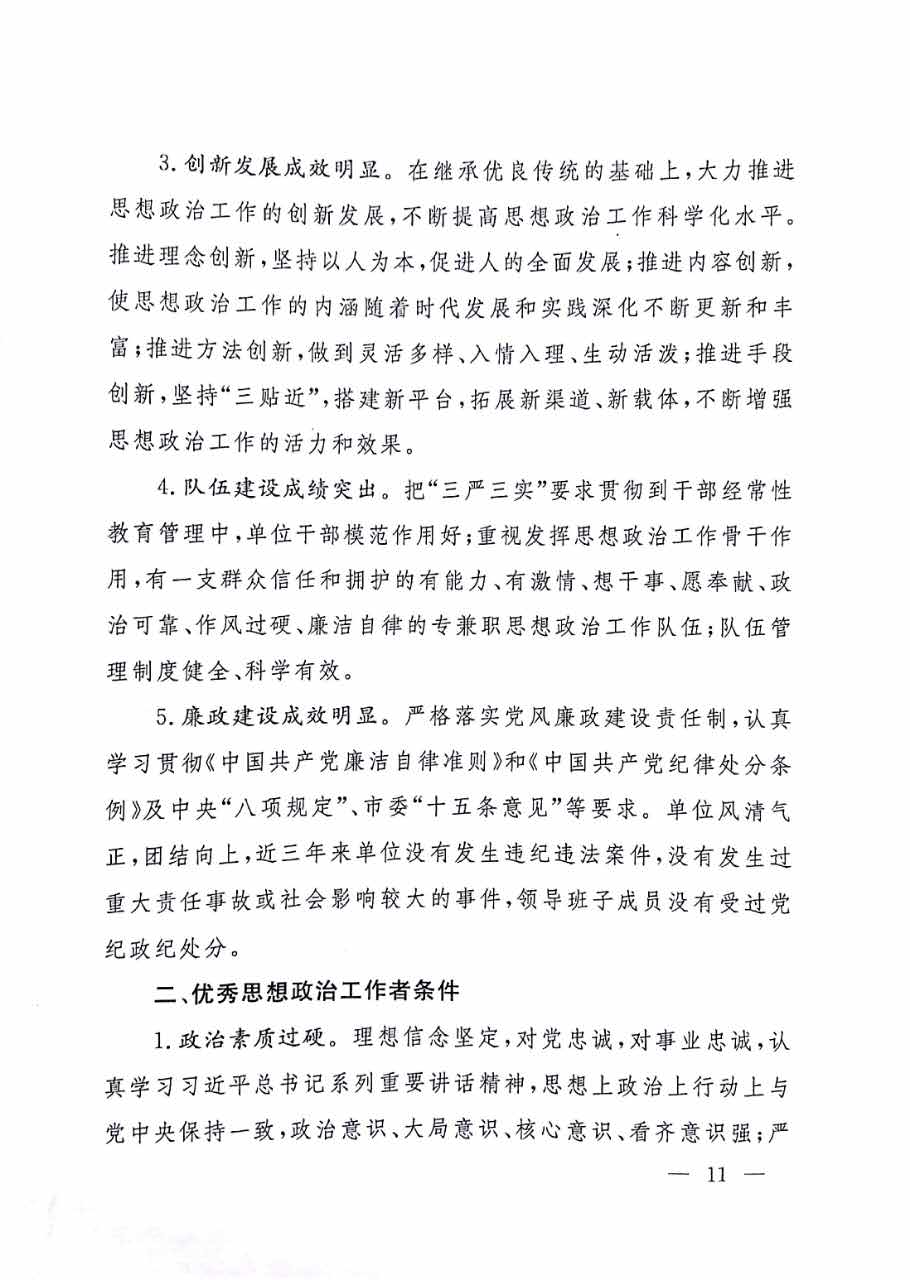 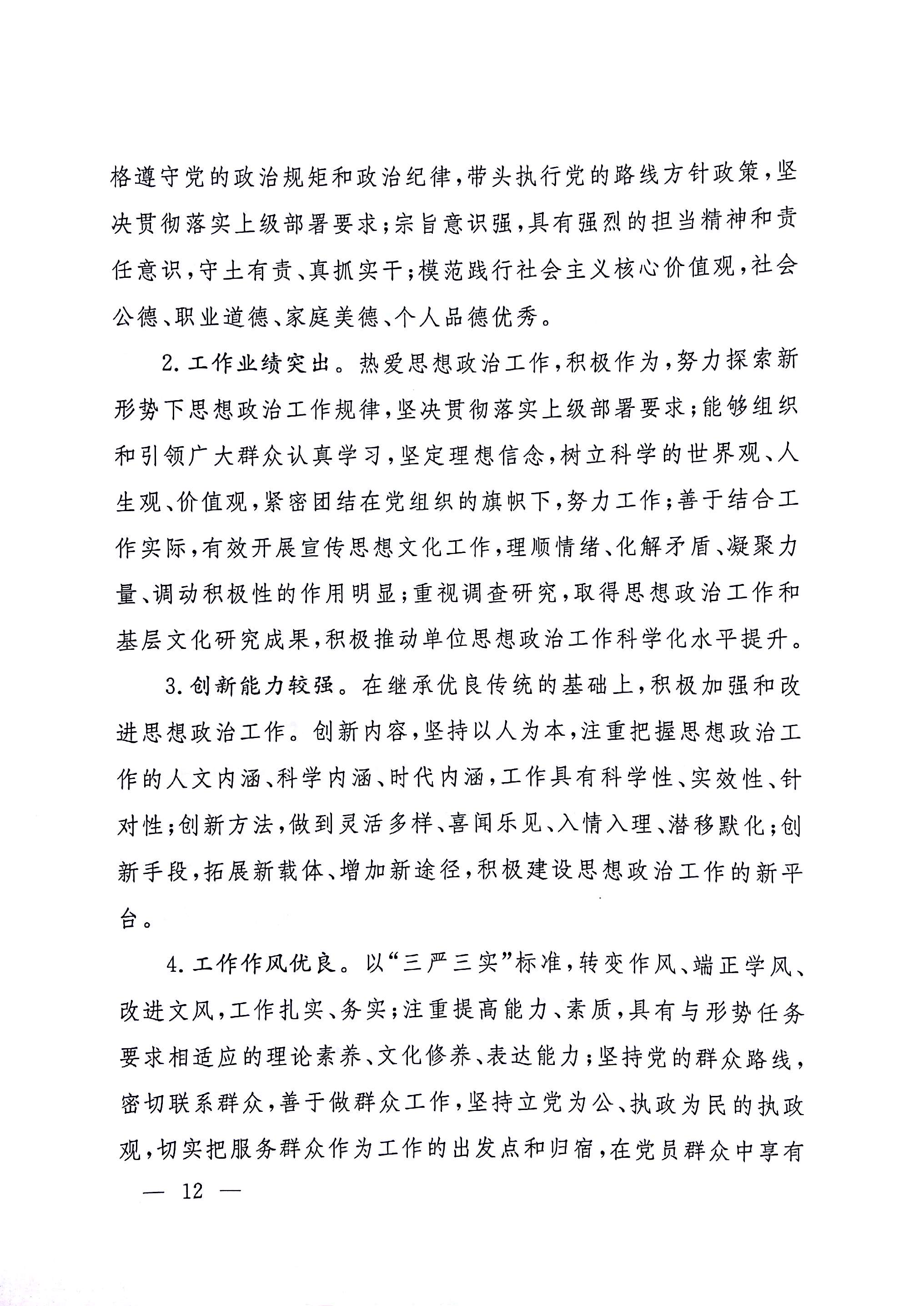 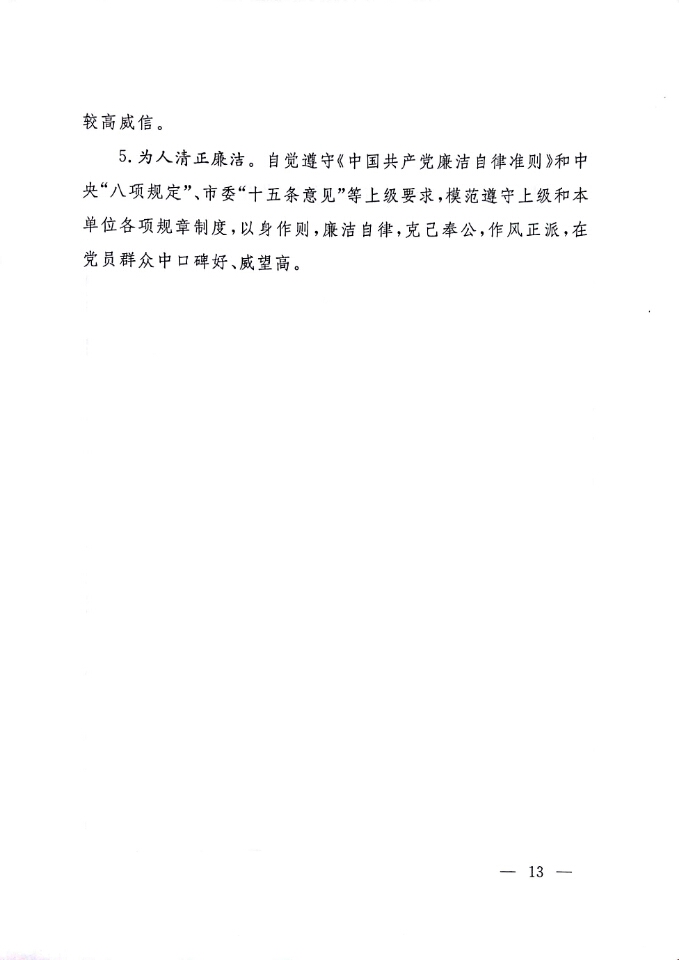 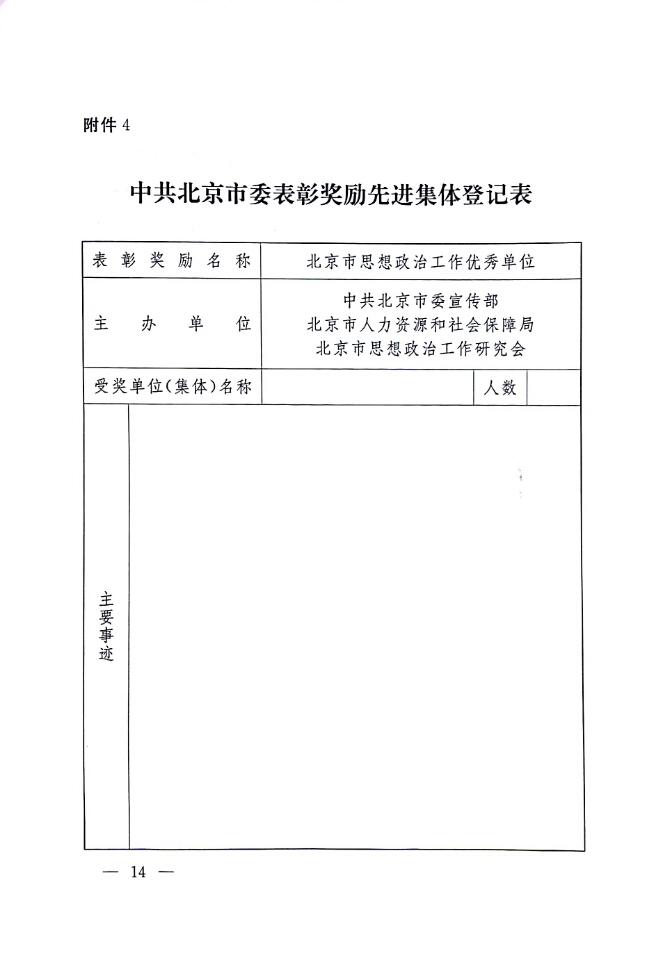 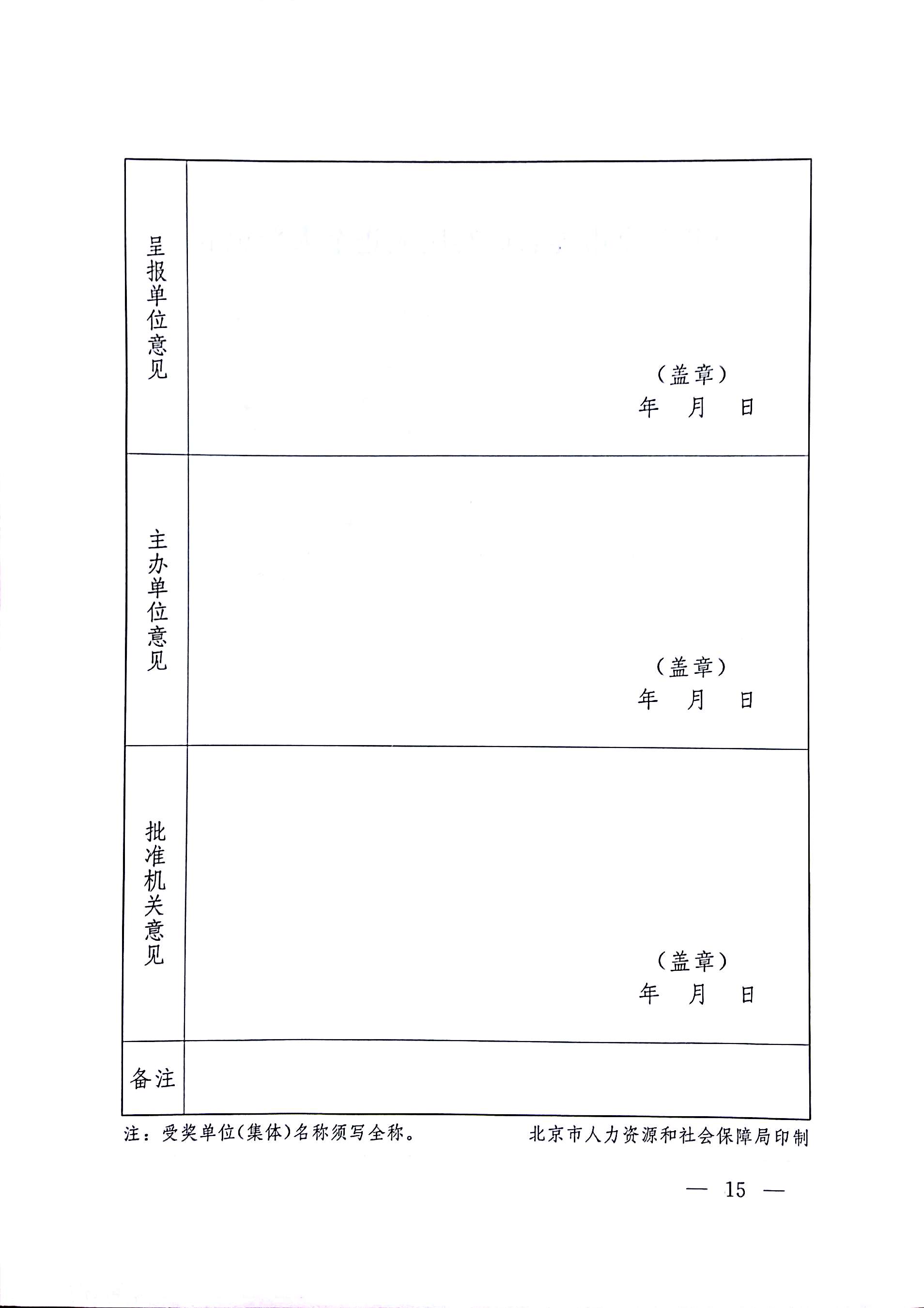 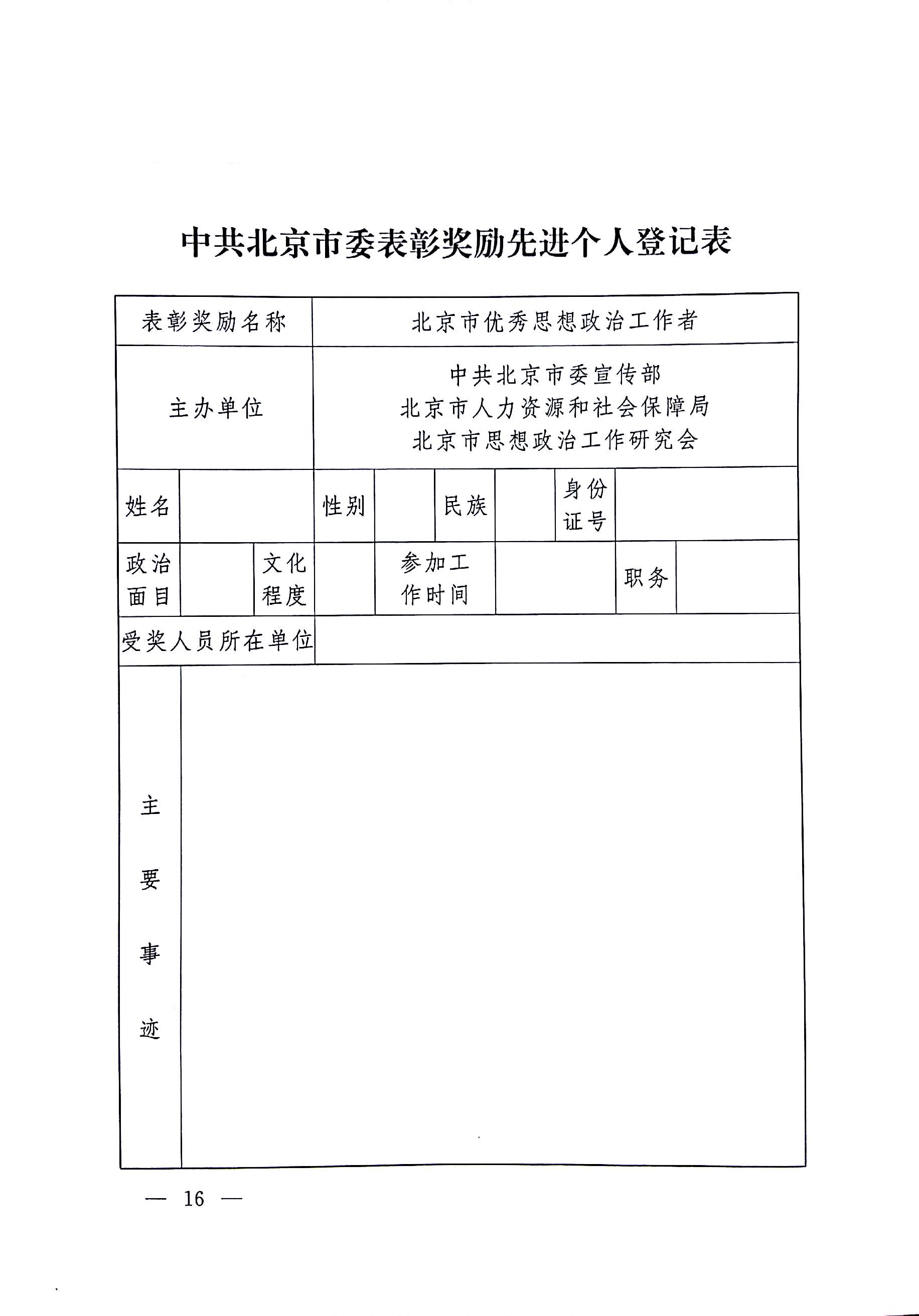 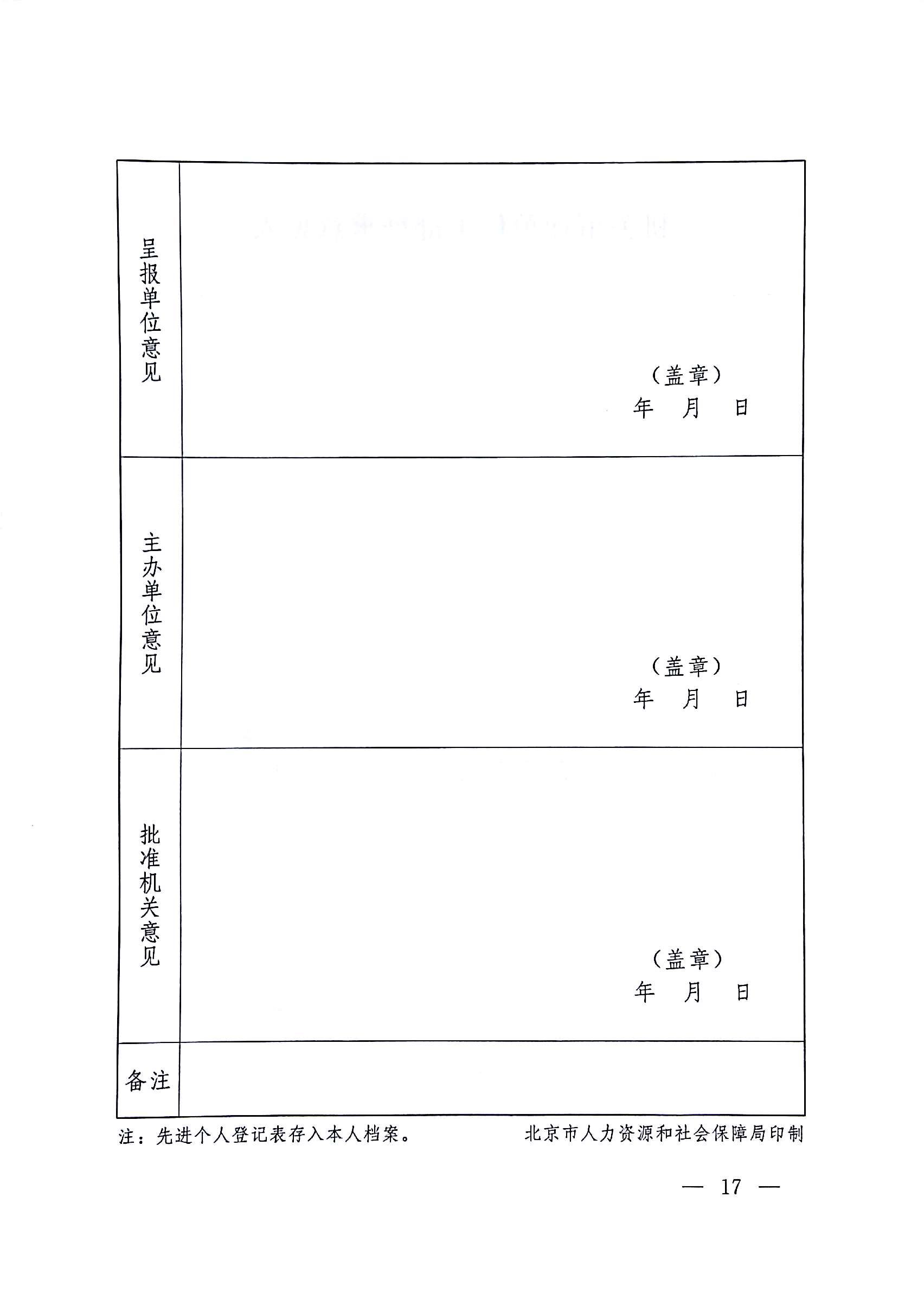 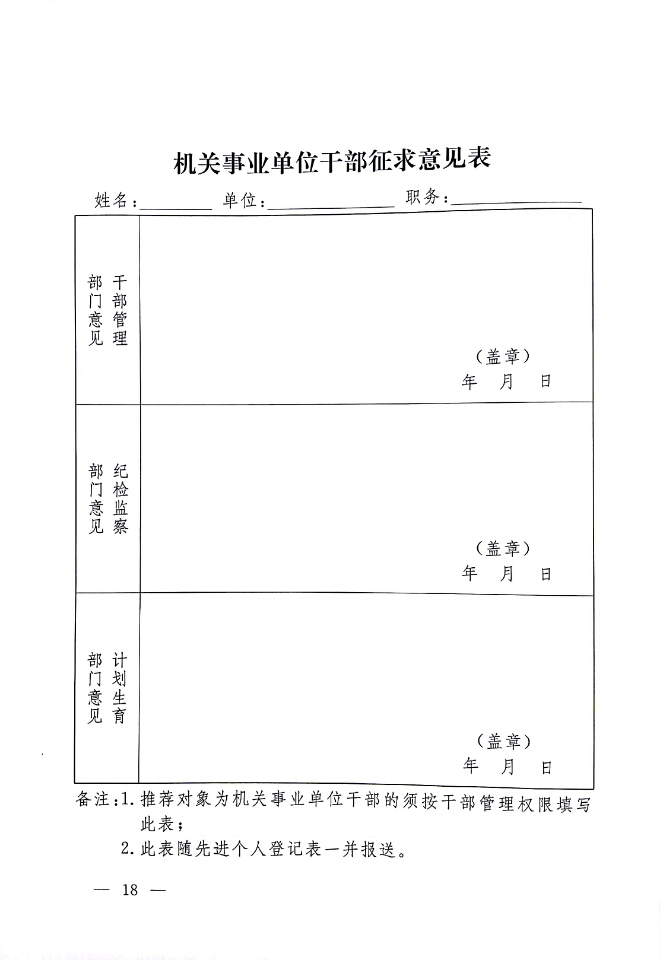 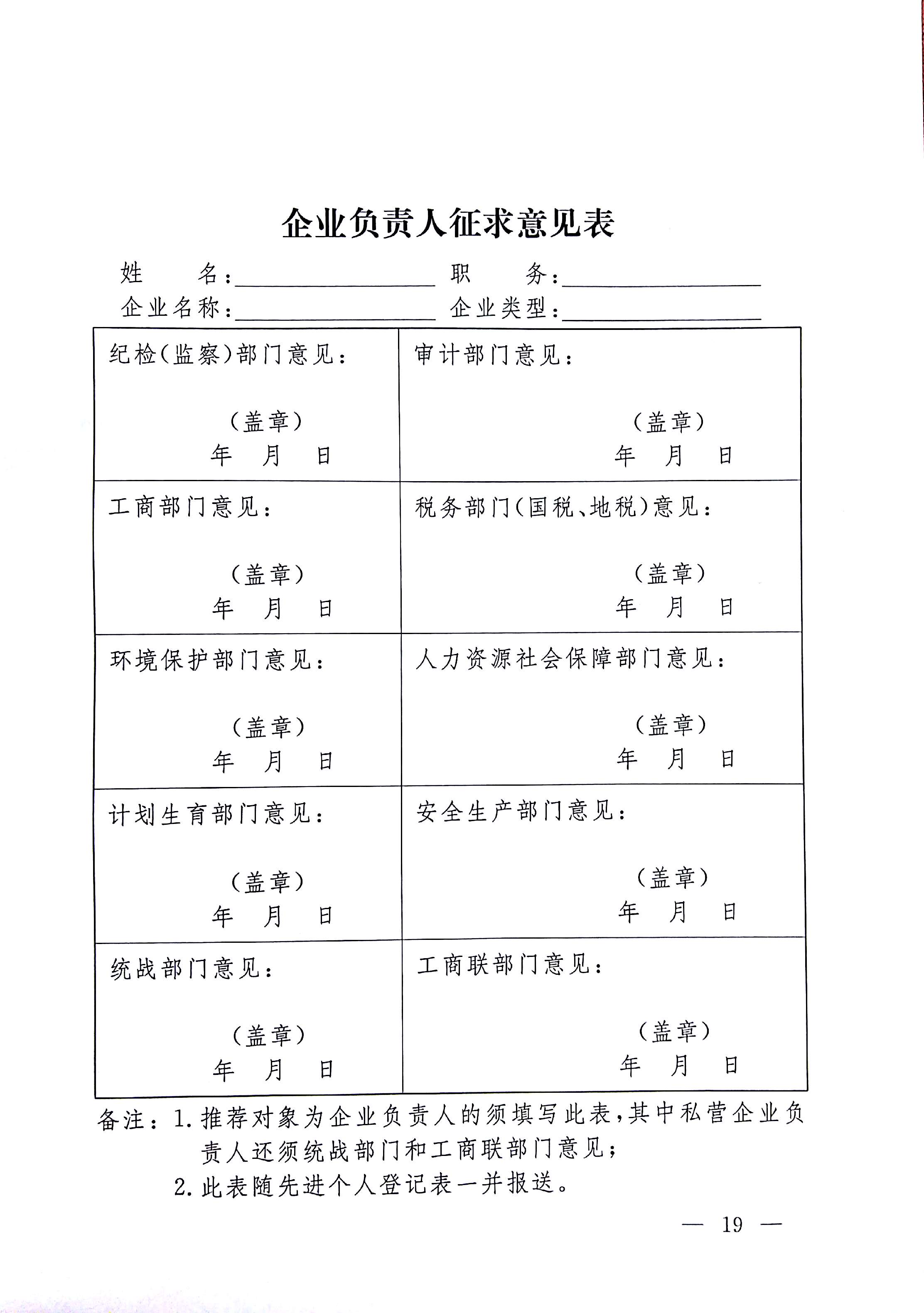 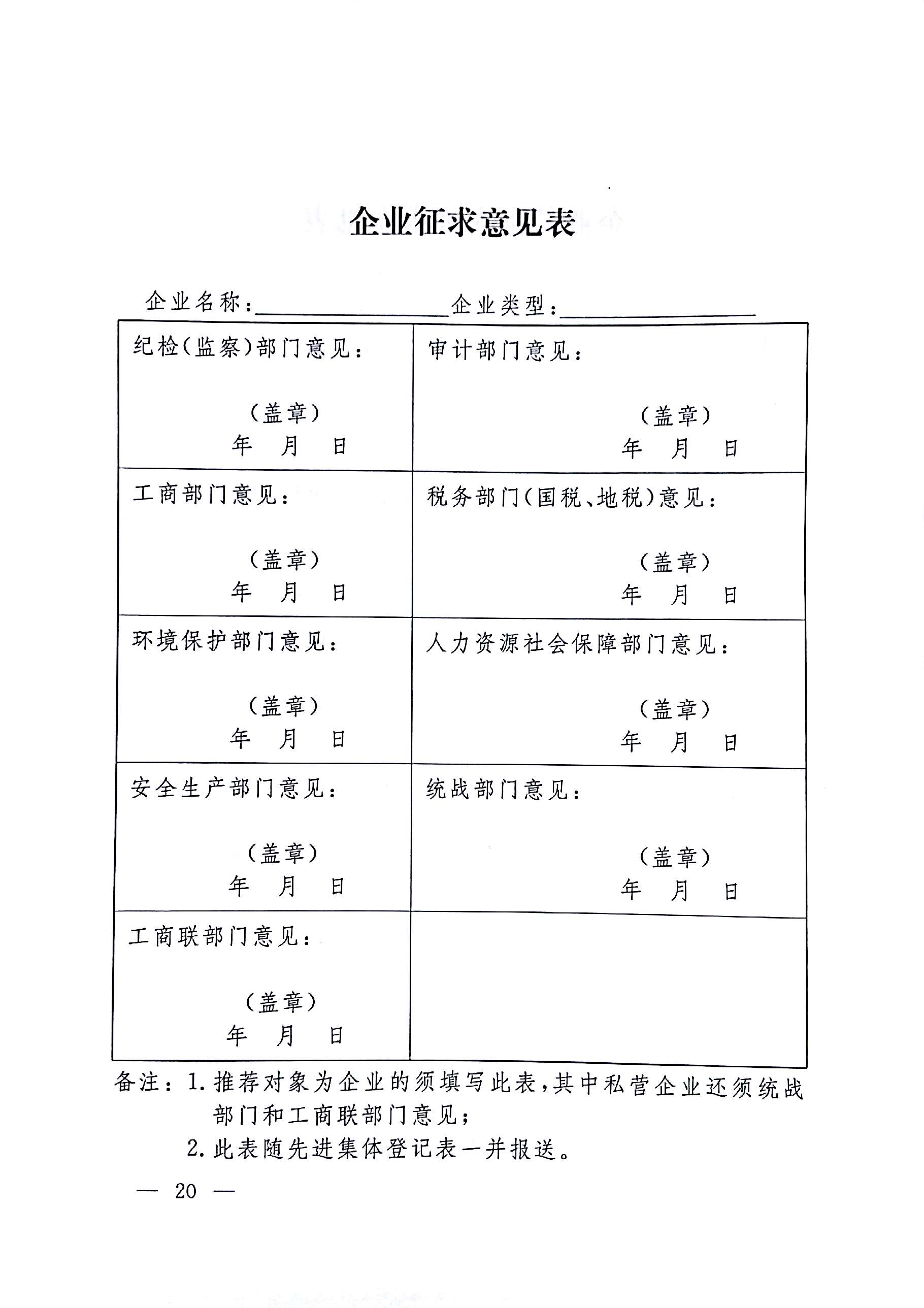 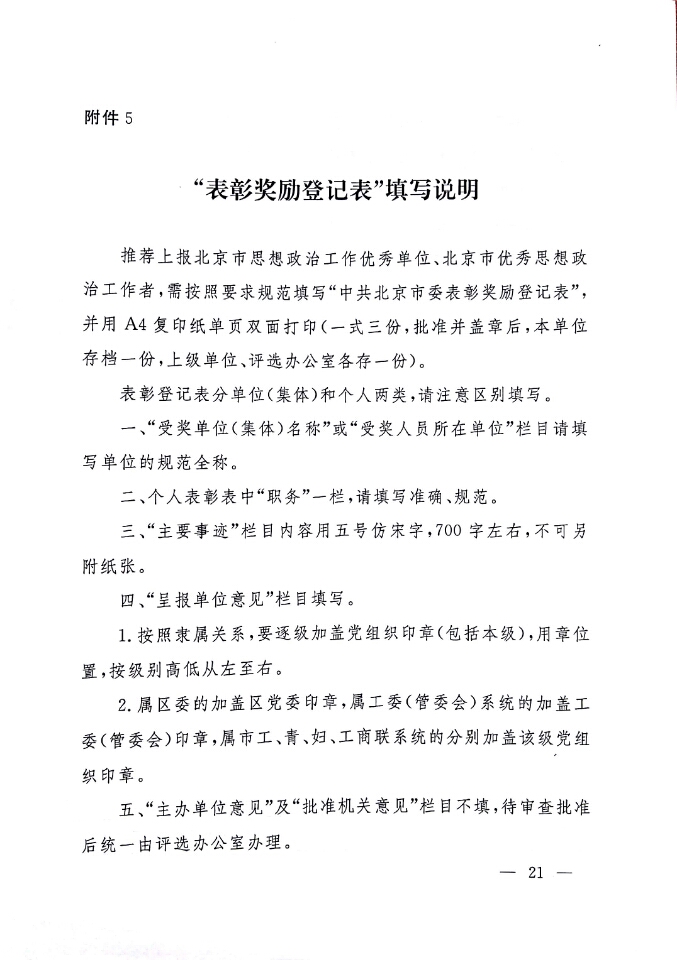 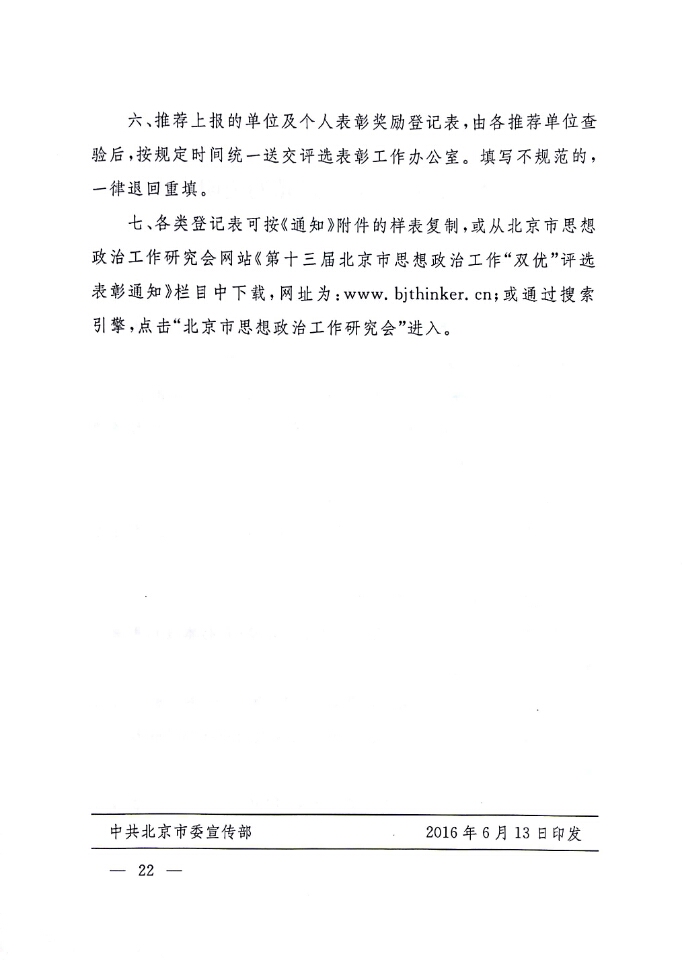 